СЕЛЬСКОЕ ПОСЕЛЕНИЕ ЛЕНТЬЕВСКОЕПриобретение оборудования для детской игровой площадки в д.Шелохачь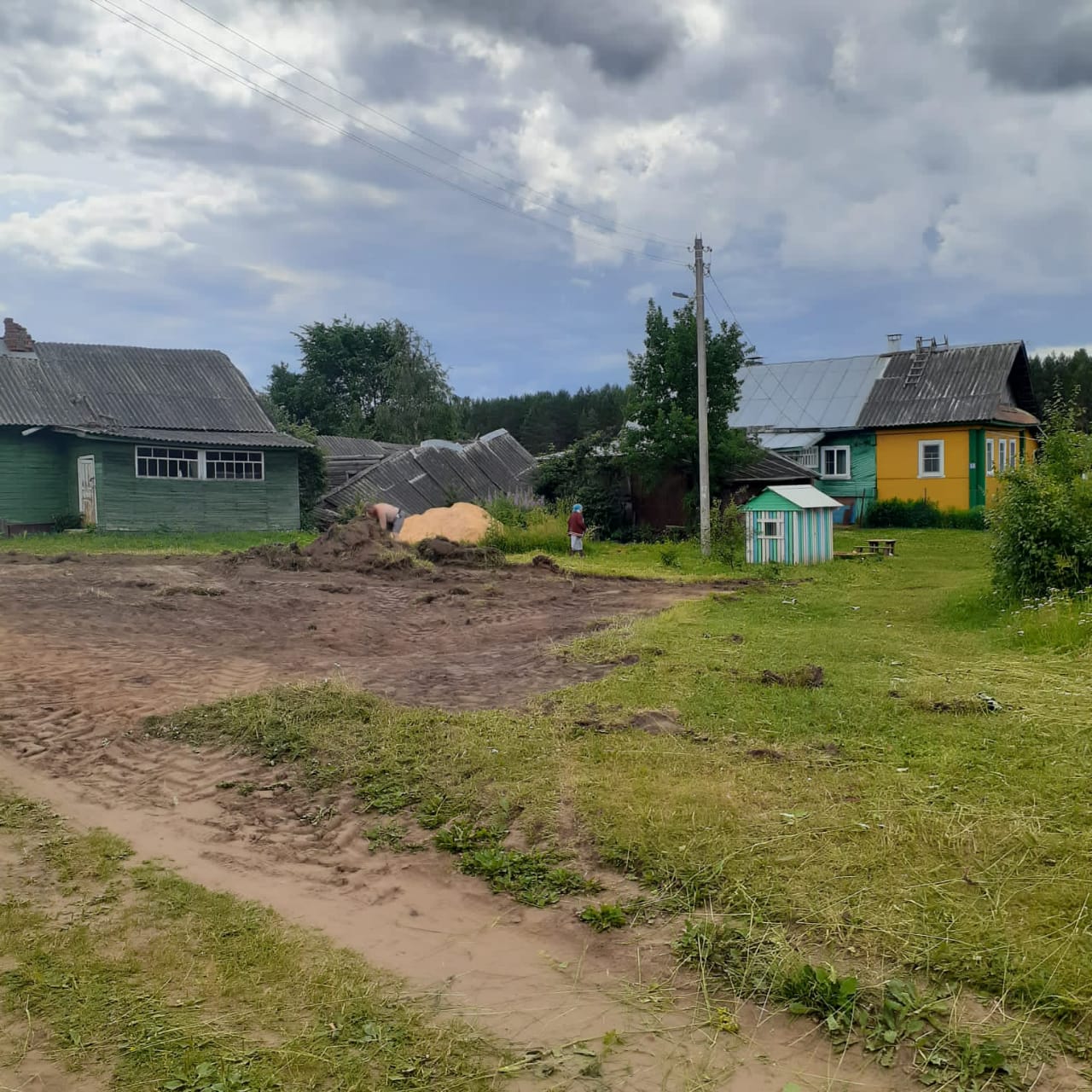 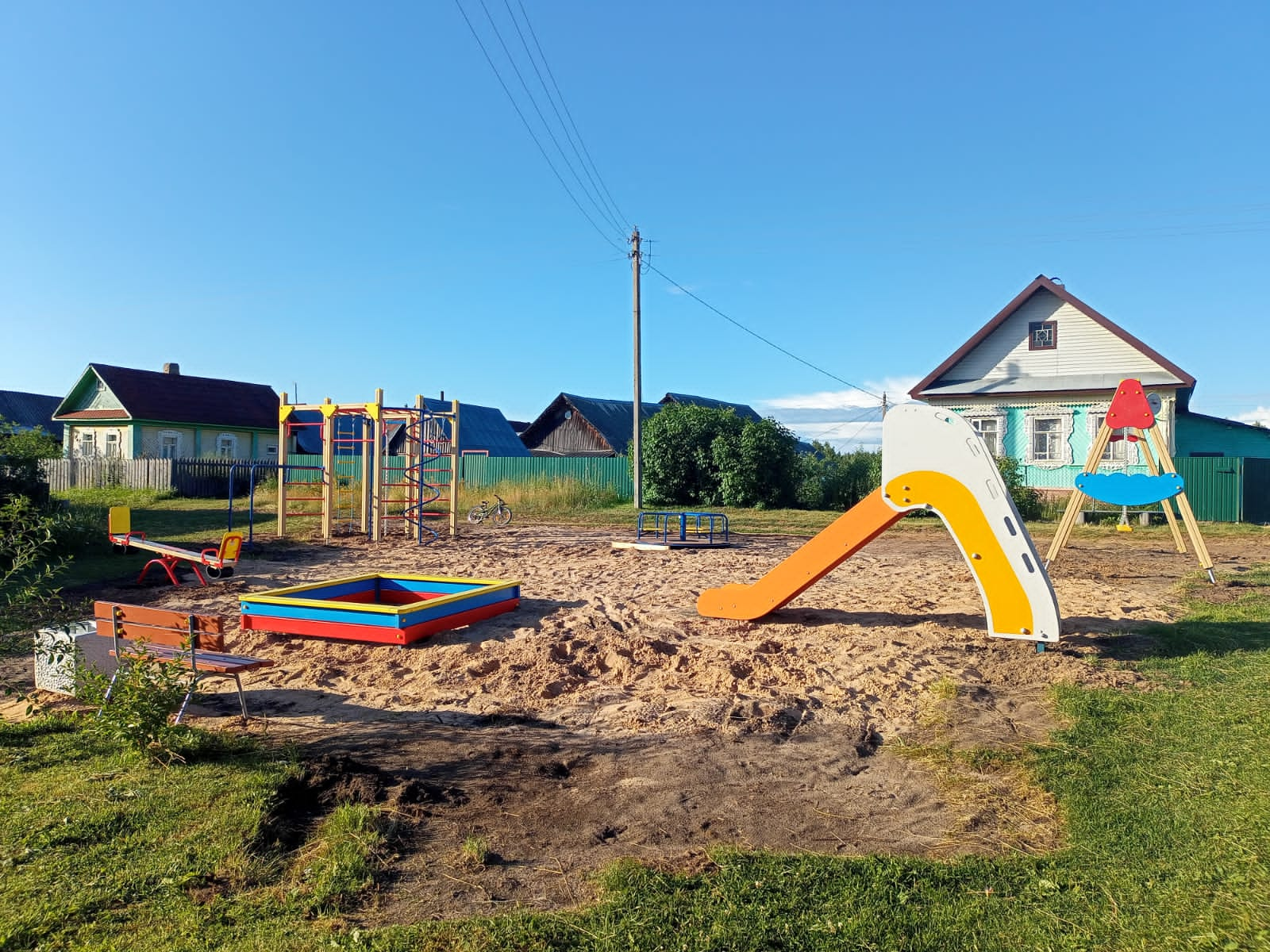 